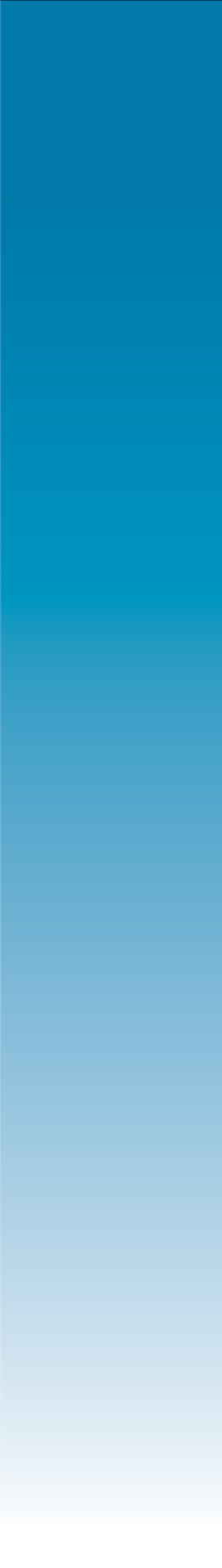 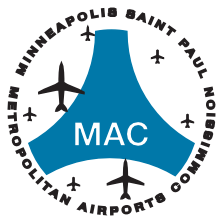 Komishanka Gagida Diyaaradaha ee MetropolitanOGEYSIISKA SHAQAALAHAMaddaarka Caalamiga ah ee Minneapolis-St.Paul (MSP) Sharciga Ugu Yar ee Mushaharka ayaa dejinaya mushtarka ugu yar ee saacadlaha ee shaqada laga qabtay MSP.Laga bilaabo Janaayo 1, 2024, Shaqaaleysiiyayaashu waxay bixin doonaa caymiskaSharciga Mushaharka Ugu Yar ee MSP Airport mushahar saacdle ah oo dhan $15.57, oo anay ku jirin kabka, baqshiishka iyo/ama gunnada.Ogeysiiskani waxa sidoo kale lagu helayaa Isbaanish, Faransiis, Ruush, Telugu, Jayniis, Fiyadnaamiis, Carabi, Soomaali, Hmong, Oromo, iyo Axmaari.Kharashka sanadlaha ee sixitaanka nolosha bilkasta Janaayo 1.“Macluumaad badan ayaa laga helayaa mymspconnect.com.Yaa kuJiraShaqaalaha garoonka diyaaradaha ee bixiya adeegyada saameeya dadweynaha socdaalka ah ee isticmaalaya boosteejooyinka rakaabka ee MSP. Fiiri Sharciga Komishanka Gagida Diyaaradaha ee Metropolitan (MAC) wixii macluumaad dheeriya.Soo-sheeg Sharci-jabinKomishanka Maddaarada Magaaloweynta wuxuu ubaahanyahay qofkasta inuu hubiyo u hogaansanaanta Sharciga Mushaharka Ugu Yar ee MSP Airport Ordinance. Fadlan soo sheeg wixii sharci-jabin aad ka shakidid ee Sharciga Mushaharka Ugu Yar ee Waaxda Shaqaalaha MAC iyo Xidhiidhka Shaqaalaha.Wac: 612‐726‐8196Iimaylka: minimumwage@mspmac.orgWarqad ugu dir: 6040 28th Avenue South, Minneapolis 55450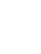 Aargoosiga waa MamnuucWaa sharci darro loo-shaqeeye inuu farageliyo, xakameeyo, ama diido fulinta xuquuq kasta oo lagu ilaaliyo Sharciga Mushaharka Ugu Yar ee Madaarka MSP.Mushaharka Ugu Yar ee la Mudeeyey waxay KordhinaysaaMushaharka Saacadda         Taariikhda Dhaqangalka$15.57…………………………….Janaayo 1, 2024